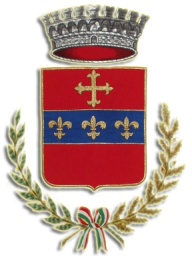 COMUNE DI CHIUSI DELLA VERNA        Provincia di Arezzo     _______________AVVISO CENTRI ESTIVI 2020Bambini e Ragazzi 3 – 11 anni CorsaloneBambini e Ragazzi 0 – 11 anni Corezzo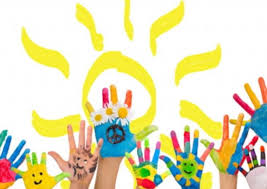 	Si informano i genitori che i centri estivi saranno effettuati con orario 7,30 – 13,00 (senza pasto)presso le sedi delle scuole di Corezzo e Corsalone. NON saranno effettuati presso la scuola di Chiusi della Verna in quanto non sono pervenute a questo Ente preiscrizioni per tale sede. Per le settimane dal 29 giugno al 10 luglio i costi saranno di:50 Euro a settimana per i residenti e i non residenti iscritti alle scuole del comune60 Euro a settimana per i non residenti non iscritti alle scuole del comunePer le settimane dal 10 luglio in poi il costo sarà concordato con il gestore del centro estivo, considerata la possibilità di accedere a eventuali Bonus Bèbè e/o Bonus Centri Estivi. Si invita i genitori che hanno effettuato la preiscrizione a confermare l’iscrizione compilando il modulo di interesse (Corezzo / Corsalone) “DOMANDA DI ISCRIZIONE” allegato al presente avviso, corredato di fotocopia di documento di identità in corso di validità del dichiarante e di modulo sull’informativa privacy firmato e ad inviarlo all’indirizzo: scuolacomunechiusiverna@casentino.toscana.it entro giovedì 25 GIUGNO 2020. La mancata presentazione della domanda comporta la non iscrizione al centro estivo. Chiusi della Verna, lì 24 giugno 2020.